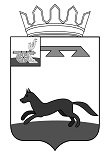 АДМИНИСТРАЦИЯВЛАДИМИРОВКОГО СЕЛЬСКОГО ПОСЕЛЕНИЯ ХИСЛАВИЧСКОГО РАЙОНА СМОЛЕНСКОЙ ОБЛАСТИП О С Т А Н О В Л Е Н И Еот  28 декабря   2023 г.  № 52О внесении изменений в муниципальную программу «Развитие субъектов малого и среднего предпринимательства во Владимировском сельском поселении Хиславичского района Смоленской области»В соответствии с Бюджетным кодексом Российской Федерации, Федеральным законом от 06.10.2003 № 131-ФЗ «Об общих принципах организации местного самоуправления в Российской Федерации», постановлением Администрации Владимировского сельского поселения Хиславичского района Смоленской области от 02.08.2022 №  19 «Об утверждении Порядка  принятия решений о разработке муниципальных программ, их формирования и реализации в Администрации Владимировского сельского поселения Хиславичского района Смоленской области»п о с т а н о в л я е т:  1. Внести в муниципальную программу «Развитие субъектов малого и среднего     предпринимательства во Владимировском    сельском      поселении Хиславичского района Смоленской области", утвержденную постановлением Администрации Владимировского сельского поселения Хиславичского района Смоленской области  от  18.11 2020 г. № 32 (в редакции Постановления Администрации Владимировского сельского поселения Хиславичского района Смоленской области  № 41 от 29.12.2020 г.от 29.12.2022 г. №41,от 03.07.2023 № 17) изменения, изложив ее в новой редакции. 2. Разместить настоящее постановление на официальном сайте Администрации муниципального образования «Хиславичский район» Смоленской области в информационно-телекоммуникационной сети «Интернет» (hislav@admin-smolensk.ru) в разделе «Владимировское сельское поселение».     3. Настоящее постановление вступает в силу с момента подписания.Глава муниципального образованияВладимировского сельского поселенияХиславичского районаСмоленской области                                                                            А.Л.Митрофанов                                                                                                                  УТВЕРЖДЕНАпостановлением Администрации                                                                                                                 Владимировского сельского поселения                                                                                                                   Хиславичского района                                                                                                                 Смоленской области № 32 от          18.11.2020 г., в новой редакции                                                                                                                 постановлений  от 29.12.2022г.№41, от 03.07.2023 г. №17 , от 28.12. 2023 г. №52ПАСПОРТмуниципальной программыПоказатели муниципальной программыСтруктура муниципальной программыФинансовое обеспечение муниципальной программыПриложение к паспорту муниципальной программыСВЕДЕНИЯ о показателях муниципальной программыРаздел 1. СОДЕРЖАНИЕ ПРОБЛЕМЫ И ОБОСНОВАНИЕ НЕОБХОДИМОСТИ ЕЕ РЕШЕНИЯ ПРОГРАММНО-ЦЕЛЕВЫМ МЕТОДОМРазвитие субъектов малого и среднего предпринимательства является важным условием функционирования рыночной экономики и одной из важных социально-экономических задач общегосударственного значения.Выполнить свою социально-экономическую и политическую миссию субъекты малого и среднего предпринимательства могут лишь при наличии благоприятных условий для их деятельности.Факторами, определяющими особую роль субъектов малого и среднего предпринимательства в условиях рыночной системы хозяйствования являются:- развитие субъектов малого и среднего предпринимательства способствует постепенному созданию  класса, самостоятельно обеспечивающего собственное благосостояние и достойный уровень жизни;- наличие со стороны сектора малого и среднего предпринимательства потенциала для создания новых рабочих мест способствует снижению уровня безработицы и социальной напряженности в обществе.Общее количество малых и средних предприятий, индивидуальных предпринимателей по основным видам экономической деятельности на 01.01.2022 года распределяется следующим образом:Численность работающих на предприятиях малого и среднего бизнеса в 2022году -  1 чел.Таким образом, поддержка развития субъектов малого и среднего предпринимательства позволит:- увеличить долю налоговых поступлений от субъектов малого предпринимательства в  местные бюджеты, при условии перехода налогообложение на прибыль;- увеличить долю производства товаров (услуг) субъектами малого предпринимательства в общем объеме товаров (услуг), произведенных в сельском поселении;- увеличить  долю  малых предприятий и индивидуальных предпринимателей в производственном секторе сельского поселения;- снизить  уровень  безработицы за счет роста количества малых предприятий и индивидуальных предпринимателей.Несмотря на улучшение правовых и финансово-экономических условий для деятельности малого предпринимательства остаются проблемы, препятствующие его дальнейшему развитию:- недостаточное количество нежилых помещений для ведения предпринимательской деятельности и доступности информации о свободных земельных участках и муниципальном имуществе;- затрудненный доступ субъектов малого предпринимательства к финансовым ресурсам;- невысокая активность субъектов малого предпринимательства в решении социальных проблем;- недостаток квалифицированных кадров рабочих специальностей на малых предприятиях;- необходимость повышения образовательного и информационного уровня предпринимателей;Преодоление существующих препятствий и дальнейшее поступательное развитие субъектов малого предпринимательства в поселении  возможно только на основе целенаправленной работы на местах по созданию благоприятных условий для его развития путем оказания комплексной и адресной поддержки в различных направлениях.Основным инструментом реализации государственной политики по поддержке субъектов малого предпринимательства на долгосрочную перспективу в муниципальном образовании является Программа «Развитие субъектов малого и среднего предпринимательства во Владимировском сельском поселении Хиславичского района Смоленской области» на 2022-2024 годы  (далее - Программа).Программа включает в себя комплекс мероприятий, направленных на создание благоприятных условий для дальнейшего развития субъектов малого и среднего предпринимательства во Владимировском сельском поселении Хиславичского района Смоленской областиРаздел 2. Сведения о региональных проектах.Финансирование по региональным проектам не предусмотрено.Раздел 3. Сведения о ведомственных проектах.Финансирование по ведомственным проектам не предусмотрено.Раздел 4. Паспорта комплексов процессных мероприятий.ПАСПОРТ комплекса процессных мероприятий «Развитие инфраструктуры поддержки субъектов малого предпринимательства»Общие положенияПоказатели реализации комплекса процессных мероприятийРаздел 5. Сведения о финансировании структурных элементов муниципальной программы.Наименование муниципальной программы              «Развитие субъектов  малого и среднего  предпринимательства во Владимировском  сельском поселении Хиславичского района Смоленской области»«Развитие субъектов  малого и среднего  предпринимательства во Владимировском  сельском поселении Хиславичского района Смоленской области»Ответственный исполнитель муниципальной программыГлава муниципального образования Митрофанов Александр ЛеонидовичГлава муниципального образования Митрофанов Александр ЛеонидовичПериод реализации муниципальной программыЭтап I:  2020-2021 гг.Этап II: 2022-2026 гг.Этап I:  2020-2021 гг.Этап II: 2022-2026 гг.Цели муниципальной программы             обеспечение благоприятных условий для развития субъектов малого и среднего предпринимательства и повышение его вклада в социально-экономическое развитие Владимировского сельского поселения Хиславичского района Смоленской области.обеспечение благоприятных условий для развития субъектов малого и среднего предпринимательства и повышение его вклада в социально-экономическое развитие Владимировского сельского поселения Хиславичского района Смоленской области.Объемы финансового обеспечения за весь период реализации (по годам реализации и в разрезе источников финансирования на очередной финансовый год и первый, второй годы планового периода)Общий объем финансирования составляет 1,5 тыс. рублей, из них:– 2020-2021год- 0,0 тыс.руб, из них:- средства федерального бюджета – 0,0 тыс.руб;- средства областного бюджета – 0,0 тыс. руб;- средства районного бюджета – 0,0 тыс. руб;- средства бюджета поселения – 0,0 тыс. руб;- средства внебюджетных источников -0,0 тыс. руб;- 2022год– 0,0 тыс. руб, из них:- средства федерального бюджета – 0,0 тыс.руб;- средства областного бюджета – 0,0 тыс. руб;- средства районного бюджета – 0,0 тыс. руб;- средства бюджета поселения – 1,0 тыс. руб;- средства внебюджетных источников -0,0 тыс. руб- 2023год– 1,0 тыс. руб, из них:- средства федерального бюджета – 0,0 тыс.руб;- средства областного бюджета – 0,0 тыс. руб;- средства районного бюджета – 0,0 тыс. руб;- средства бюджета поселения – 1,0 тыс. руб;- средства внебюджетных источников -0,0 тыс. руб;2024год– 0,5 тыс. руб, из них:- средства федерального бюджета – 0,0 тыс.руб;- средства областного бюджета – 0,0 тыс. руб;- средства районного бюджета – 0,0 тыс. руб;- средства бюджета поселения – 0,0 тыс. руб;- средства внебюджетных источников -0,0 тыс. руб;- 2025год– 0,0 тыс. руб, из них:- средства федерального бюджета – 0,0 тыс.руб;- средства областного бюджета – 0,0 тыс. руб;- средства районного бюджета – 0,0 тыс. руб;- средства бюджета поселения – 0,0 тыс. руб;- средства внебюджетных источников -0,0 тыс. руб;- 2026 год– 0,0 тыс. руб, из них:- средства федерального бюджета – 0,0 тыс.руб;- средства областного бюджета – 0,0 тыс. руб;- средства районного бюджета – 0,0 тыс. руб;- средства бюджета поселения – 0,0 тыс. руб;- средства внебюджетных источников -0,0 тыс. руб;Общий объем финансирования составляет 1,5 тыс. рублей, из них:– 2020-2021год- 0,0 тыс.руб, из них:- средства федерального бюджета – 0,0 тыс.руб;- средства областного бюджета – 0,0 тыс. руб;- средства районного бюджета – 0,0 тыс. руб;- средства бюджета поселения – 0,0 тыс. руб;- средства внебюджетных источников -0,0 тыс. руб;- 2022год– 0,0 тыс. руб, из них:- средства федерального бюджета – 0,0 тыс.руб;- средства областного бюджета – 0,0 тыс. руб;- средства районного бюджета – 0,0 тыс. руб;- средства бюджета поселения – 1,0 тыс. руб;- средства внебюджетных источников -0,0 тыс. руб- 2023год– 1,0 тыс. руб, из них:- средства федерального бюджета – 0,0 тыс.руб;- средства областного бюджета – 0,0 тыс. руб;- средства районного бюджета – 0,0 тыс. руб;- средства бюджета поселения – 1,0 тыс. руб;- средства внебюджетных источников -0,0 тыс. руб;2024год– 0,5 тыс. руб, из них:- средства федерального бюджета – 0,0 тыс.руб;- средства областного бюджета – 0,0 тыс. руб;- средства районного бюджета – 0,0 тыс. руб;- средства бюджета поселения – 0,0 тыс. руб;- средства внебюджетных источников -0,0 тыс. руб;- 2025год– 0,0 тыс. руб, из них:- средства федерального бюджета – 0,0 тыс.руб;- средства областного бюджета – 0,0 тыс. руб;- средства районного бюджета – 0,0 тыс. руб;- средства бюджета поселения – 0,0 тыс. руб;- средства внебюджетных источников -0,0 тыс. руб;- 2026 год– 0,0 тыс. руб, из них:- средства федерального бюджета – 0,0 тыс.руб;- средства областного бюджета – 0,0 тыс. руб;- средства районного бюджета – 0,0 тыс. руб;- средства бюджета поселения – 0,0 тыс. руб;- средства внебюджетных источников -0,0 тыс. руб;Влияние на достижение целей государственных программ Российской ФедерацииУвеличение количества малого и среднего предпринимательстваУвеличение количества малого и среднего предпринимательстваВлияние на достижение целей государственных программ Российской Федерации№ п/пНаименование показателяЕдиница измеренияБазовое значение показателя (2022год)Планируемое значение показателяПланируемое значение показателяПланируемое значение показателя№ п/пНаименование показателяЕдиница измеренияБазовое значение показателя (2022год)2024 год 2025 год 2026 год1234567Численность  работников на малых и средних предприятиях, осуществляющих деятельность на территории поселения% 0012увеличение в общем числе малых и средних предприятий доли малых и средних предприятий, осуществляющих свою деятельность в сфере производства% 0012№ п/пЗадача структурного элементаЗадача структурного элементаКраткое описание ожидаемых эффектов от реализации задачи структурного элементаСвязь с показателями122341. Региональный проект 1. Региональный проект 1. Региональный проект 1. Региональный проект 1. Региональный проект Участие в региональных проектах не предусмотреноУчастие в региональных проектах не предусмотреноУчастие в региональных проектах не предусмотреноУчастие в региональных проектах не предусмотреноУчастие в региональных проектах не предусмотрено2. Ведомственный проект 2. Ведомственный проект 2. Ведомственный проект 2. Ведомственный проект 2. Ведомственный проект Участие в ведомственных проектах не предусмотреноУчастие в ведомственных проектах не предусмотреноУчастие в ведомственных проектах не предусмотреноУчастие в ведомственных проектах не предусмотреноУчастие в ведомственных проектах не предусмотрено3. Комплекс процессных мероприятий «Развитие инфраструктуры поддержки субъектов малого предпринимательства»3. Комплекс процессных мероприятий «Развитие инфраструктуры поддержки субъектов малого предпринимательства»3. Комплекс процессных мероприятий «Развитие инфраструктуры поддержки субъектов малого предпринимательства»3. Комплекс процессных мероприятий «Развитие инфраструктуры поддержки субъектов малого предпринимательства»3. Комплекс процессных мероприятий «Развитие инфраструктуры поддержки субъектов малого предпринимательства»Ответственный за выполнение комплекса процессных мероприятийОтветственный за выполнение комплекса процессных мероприятийОтветственный за выполнение комплекса процессных мероприятийГлава муниципального образования  Александр Леонидович  МитрофановГлава муниципального образования  Александр Леонидович  МитрофановГлава муниципального образования  Александр Леонидович  Митрофанов3.13.1Предоставление субъектам малого и среднего предпринимательства   имущественной поддержкиразвитие субъектов малого и среднего предпринимательства Количество субъектов малого  и среднего предпринимательства, получившим имущественную поддержку3.2.3.2.Проведение мероприятий по решению кадровых проблем субъектов малого предпринимательствасоздание новых рабочих местРазвитие деловой активности населения за счет повышения интереса к предпринимательской деятельности3.33.3Создание благоприятных условий для осуществления деятельности самозянятым гражданам Предоставление доступа к имуществу (в аренду или на правах)  из числа объектов, включенных в перечень муниципального имущества сельского поселения Развитие деловой активности населения за счет повышения интереса к предпринимательской деятельностиИсточник финансового обеспеченияОбъем финансового обеспечения по годам реализации (тыс.руб.)Объем финансового обеспечения по годам реализации (тыс.руб.)Объем финансового обеспечения по годам реализации (тыс.руб.)Объем финансового обеспечения по годам реализации (тыс.руб.)Источник финансового обеспечениявсего2024 год2025  год2023 год 12345В целом по муниципальной программе, в том числе:1,01,00,00,0 Местный бюджет1,01,00,00,0№ п/пНаименование показателяМетодика расчета показателя или источник получения информации о значении показателя (наименование формы статистического наблюдения, реквизиты документа об утверждении методики и т.д.)123увеличение численности работников на малых и средних предприятиях, осуществляющих деятельность на территории поселенияИсточник получения информации:приложение  к форме статистического наблюдения № 1-МО увеличение в общем числе малых и средних предприятий доли малых и средних предприятий, осуществляющих свою деятельность в сфере производстваИсточник получения информации: приложение  к форме статистического наблюдения № 1-МОоптовая и розничная торговля1Ответственный за выполнение комплекса процессных мероприятийГлава муниципального образования Владимировского сельского поселения Хиславичского района Смоленской области Митрофанов Александр ЛеонидовичСвязь с муниципальной программоймуниципальная  программа «Развитие субъектов  малого и среднего  предпринимательства во Владимировском  сельском поселении Хиславичского района Смоленской области  № п/пнаименование показателя реализацииЕдиница измеренияБазовое значение показателя реализации (к очередному финансовому году)Планируемое значение показателя реализации  на очередной финансовый год и плановый периодПланируемое значение показателя реализации  на очередной финансовый год и плановый периодПланируемое значение показателя реализации  на очередной финансовый год и плановый период№ п/пнаименование показателя реализацииЕдиница измеренияБазовое значение показателя реализации (к очередному финансовому году)2024 год2025год2026 год12345671увеличение численности работников на малых и средних предприятиях, осуществляющих деятельность на территории поселениякол-во00122увеличение в общем числе малых и средних предприятий доли малых и средних предприятий, осуществляющих свою деятельность в сфере производствакол-во0012№ п/пНаименованиеУчастник муниципальной программыИсточник финансового обеспечения Объем средств на реализацию муниципальной программы на очередной финансовый год и плановый период (тыс. рублей)Объем средств на реализацию муниципальной программы на очередной финансовый год и плановый период (тыс. рублей)Объем средств на реализацию муниципальной программы на очередной финансовый год и плановый период (тыс. рублей)Объем средств на реализацию муниципальной программы на очередной финансовый год и плановый период (тыс. рублей)Объем средств на реализацию муниципальной программы на очередной финансовый год и плановый период (тыс. рублей)Объем средств на реализацию муниципальной программы на очередной финансовый год и плановый период (тыс. рублей)Объем средств на реализацию муниципальной программы на очередной финансовый год и плановый период (тыс. рублей)Объем средств на реализацию муниципальной программы на очередной финансовый год и плановый период (тыс. рублей)Объем средств на реализацию муниципальной программы на очередной финансовый год и плановый период (тыс. рублей)Объем средств на реализацию муниципальной программы на очередной финансовый год и плановый период (тыс. рублей)№ п/пНаименованиеУчастник муниципальной программыИсточник финансового обеспечения всеговсего2024 год2025 год2025 год2025 год2025 год2026 год2026 год2026 год1. Региональный проект 1. Региональный проект 1. Региональный проект 1. Региональный проект 1. Региональный проект 1. Региональный проект 1. Региональный проект 1. Региональный проект 1. Региональный проект 1. Региональный проект 1. Региональный проект 1. Региональный проект 1. Региональный проект 1. Региональный проект Финансирование по региональным проектам не предусмотрено.Финансирование по региональным проектам не предусмотрено.Финансирование по региональным проектам не предусмотрено.Финансирование по региональным проектам не предусмотрено.Финансирование по региональным проектам не предусмотрено.Финансирование по региональным проектам не предусмотрено.Финансирование по региональным проектам не предусмотрено.Финансирование по региональным проектам не предусмотрено.Финансирование по региональным проектам не предусмотрено.Финансирование по региональным проектам не предусмотрено.Финансирование по региональным проектам не предусмотрено.Финансирование по региональным проектам не предусмотрено.Финансирование по региональным проектам не предусмотрено.Финансирование по региональным проектам не предусмотрено.2. Ведомственный проект 2. Ведомственный проект 2. Ведомственный проект 2. Ведомственный проект 2. Ведомственный проект 2. Ведомственный проект 2. Ведомственный проект 2. Ведомственный проект 2. Ведомственный проект 2. Ведомственный проект 2. Ведомственный проект 2. Ведомственный проект 2. Ведомственный проект 2. Ведомственный проект Финансирование по  ведомственным проектам не предусмотрено.Финансирование по  ведомственным проектам не предусмотрено.Финансирование по  ведомственным проектам не предусмотрено.Финансирование по  ведомственным проектам не предусмотрено.Финансирование по  ведомственным проектам не предусмотрено.Финансирование по  ведомственным проектам не предусмотрено.Финансирование по  ведомственным проектам не предусмотрено.Финансирование по  ведомственным проектам не предусмотрено.Финансирование по  ведомственным проектам не предусмотрено.Финансирование по  ведомственным проектам не предусмотрено.Финансирование по  ведомственным проектам не предусмотрено.Финансирование по  ведомственным проектам не предусмотрено.Финансирование по  ведомственным проектам не предусмотрено.Финансирование по  ведомственным проектам не предусмотрено.3. Комплекс процессных мероприятий «Развитие инфраструктуры поддержки субъектов малого предпринимательства ».3. Комплекс процессных мероприятий «Развитие инфраструктуры поддержки субъектов малого предпринимательства ».3. Комплекс процессных мероприятий «Развитие инфраструктуры поддержки субъектов малого предпринимательства ».3. Комплекс процессных мероприятий «Развитие инфраструктуры поддержки субъектов малого предпринимательства ».3. Комплекс процессных мероприятий «Развитие инфраструктуры поддержки субъектов малого предпринимательства ».3. Комплекс процессных мероприятий «Развитие инфраструктуры поддержки субъектов малого предпринимательства ».3. Комплекс процессных мероприятий «Развитие инфраструктуры поддержки субъектов малого предпринимательства ».3. Комплекс процессных мероприятий «Развитие инфраструктуры поддержки субъектов малого предпринимательства ».3. Комплекс процессных мероприятий «Развитие инфраструктуры поддержки субъектов малого предпринимательства ».3. Комплекс процессных мероприятий «Развитие инфраструктуры поддержки субъектов малого предпринимательства ».3. Комплекс процессных мероприятий «Развитие инфраструктуры поддержки субъектов малого предпринимательства ».3. Комплекс процессных мероприятий «Развитие инфраструктуры поддержки субъектов малого предпринимательства ».3. Комплекс процессных мероприятий «Развитие инфраструктуры поддержки субъектов малого предпринимательства ».3. Комплекс процессных мероприятий «Развитие инфраструктуры поддержки субъектов малого предпринимательства ».3.1Оказание субъектам малого предпринимательства имущественной поддержкиАдминистрация Владимировского сельского поселения Местный бюджет1,01,01,01,00,00,00,00,00,00,00,03.2Проведение мероприятий по решению кадровых проблем субъектов малого предпринимательстваАдминистрация Владимировского сельского поселенияМестный бюджет0,00,00,00,00,00,00,00,00,00,0Итого по комплексу процессных мероприятийИтого по комплексу процессных мероприятийИтого по комплексу процессных мероприятийХ1,01,01,01,01,00,00,00,00,00,0Всего по муниципальной программеВсего по муниципальной программеВсего по муниципальной программеХ1,01,01,01,01,00,00,00,00,00,0